2019 DIRECTOR AND SHOW PROPOSAL PACKAGEThank you for your interest in directing a Mini Fridge Theatre Company production. Since 2016, Mini Fridge has been committed to supporting accessible—yet hilarious—theatre and developing diverse talent of all ages. Founded with a vision to cultivate and showcase Saskatoon actors, directors, set artists, sound operators and wardrobe designers, stage managers and more, Mini Fridge brings newcomers and experienced artists together to entertain and entice theatre-loving patrons in and around Saskatoon.Submission deadline, procedure and supportTo be considered for a position directing your desired production at Mini Fridge Theatre Company, please complete and submit the following proposal package no later than February 28, 2019. Proposals—and any related questions—should be emailed to minifridgetheatre@gmail.com. Show pitchesUpon review of each submission, selected candidates will be invited in late February/early March to pitch their show(s) and vision to theatre company partners at a date in late March. Further details will be communicated well in advance of pitch dates once they are confirmed.PLEASE NOTE: Incomplete submissions may not be considered. There may be rare instances where Mini Fridge Theatre Company partners, their colleagues or another applicant have proposed the same production. In all cases, Mini Fridge Theatre Company reserves the right to accept, postpone, or reject submitted proposals as it deems necessary.Applicant informationApplicant name: Phone number:				Email address:Experience:Please outline your theatre experience here. Feel free to include past productions (name, location, date) as well as relevant skills and/or training. Other creative or theatre-related skills not related to directing are considered an asset.Availability:Mini Fridge Theatre Company rehearsals are almost always held in the evening. Does your schedule allow for this flexibility? Are there any extended holidays during a specific part of the year that we should be aware of? Production proposalShow criteriaBefore proposing a show to direct at Mini Fridge Theatre Company, please keep the following factors in mind as they will be very important in determining the feasibility and “fit” of your production. Examples of Mini Fridge stage specifications and previous sets are available in Appendix A.To date, Mini Fridge has grown its audience base with comedy or comedy/drama productions. They have been proven to be the best fit for our dinner theatre format and are what our Saskatoon audiences have come to expect from us. Any proposed shows that fall outside of this genre must have an extremely compelling argument behind them demonstrating how they meet our audience expectations or can grow audience attendance. Productions that can be performed with a maximum of one intermission and a running time of 90 minutes or under will be given priority.Shows with extremely large casts may be difficult to cast and may complicate rehearsal coordination.The Mini Fridge stage is not currently equipped to accommodate more than two doors. In many cases, entrances and exits have been adapted to maximize stage space and reduce the number of physical doors required. We are also not currently equipped to incorporate large staircases or massive set changes between scenes. Backstage space is extremely limited, so single-location sets or those with minimal changes are preferred. PLEASE NOTE: Applicants may propose no more than three productions per season. Please feel free to copy, paste and adapt the following information fields for each individual show you are proposing.Title of proposed play:Playwright name(s):To your knowledge, has this show been produced locally (Y/N)? If so, please list when, where, who it was produced by and detail any involvement you had with that performance (either in the production or as an audience member). Are you able to provide a copy of this script with your application (Y/N)?If so, please include it with your application. If not, please indicate below where a copy of the script may be obtained (Samuel French, Dramatists Play Service, etc.)Play genre and synopsis:Please feel free to copy/paste from an online source or summarize the plot in your own words.Cast requirements:Please list the number of characters in the proposed show plus brief descriptions where age, gender, accents or “type” are relevant. Brief outline of acts and intermissions:For example: “Act One—a modest, yet modern-day, New York apartment; Act Two—the same apartment, one year later” etc. Please indicate where the intermission would occur if there are more than two acts.Set requirements:Please list only the major (or unusual) items that would be required for this production. For example: “A sofa and coffee table, three kitchen chairs, one door, a small kitchen table and a coat rack.”Out-of-the-ordinary prop requirements:If applicable, please list any required props that may be difficult to locate or fabricate. Listing these will help us understand the scope of work required to assist your proposed production. Other considerations:Are there any interesting, unusual or challenging requirements involving tech, costuming, makeup, or other aspects of the production? For example: “The lead actor needs to “disappear” through a secret bookshelf; A vase is destroyed by a gunshot at the end of Act One, Scene Three. One of the actors needs a very convincing Russian accent,” etc.Interesting facts:Are there any elements of this show that would be interesting to share during its promotion? For example: “This show is by a Canadian playwright and was first produced in Winnipeg. The lead actress alternates between three roles. The famous “suitcase” scene at the end of the Act One will have audiences in stitches!”Why this show?In roughly 500 words, please explain how this show is a good fit for our audiences and why you feel passionate about directing it.Thank you for your interest in directing a Mini Fridge Theatre Company productionPlease email this completed package to minifridgetheatre@gmail.com no later than February 28, 2019.Shortlisted director candidates will be contacted within 4-6 weeks to pitch their shows in person at a TBD date near the end of March.APPENDIX A:Examples of Mini Fridge stage specifications and previous sets.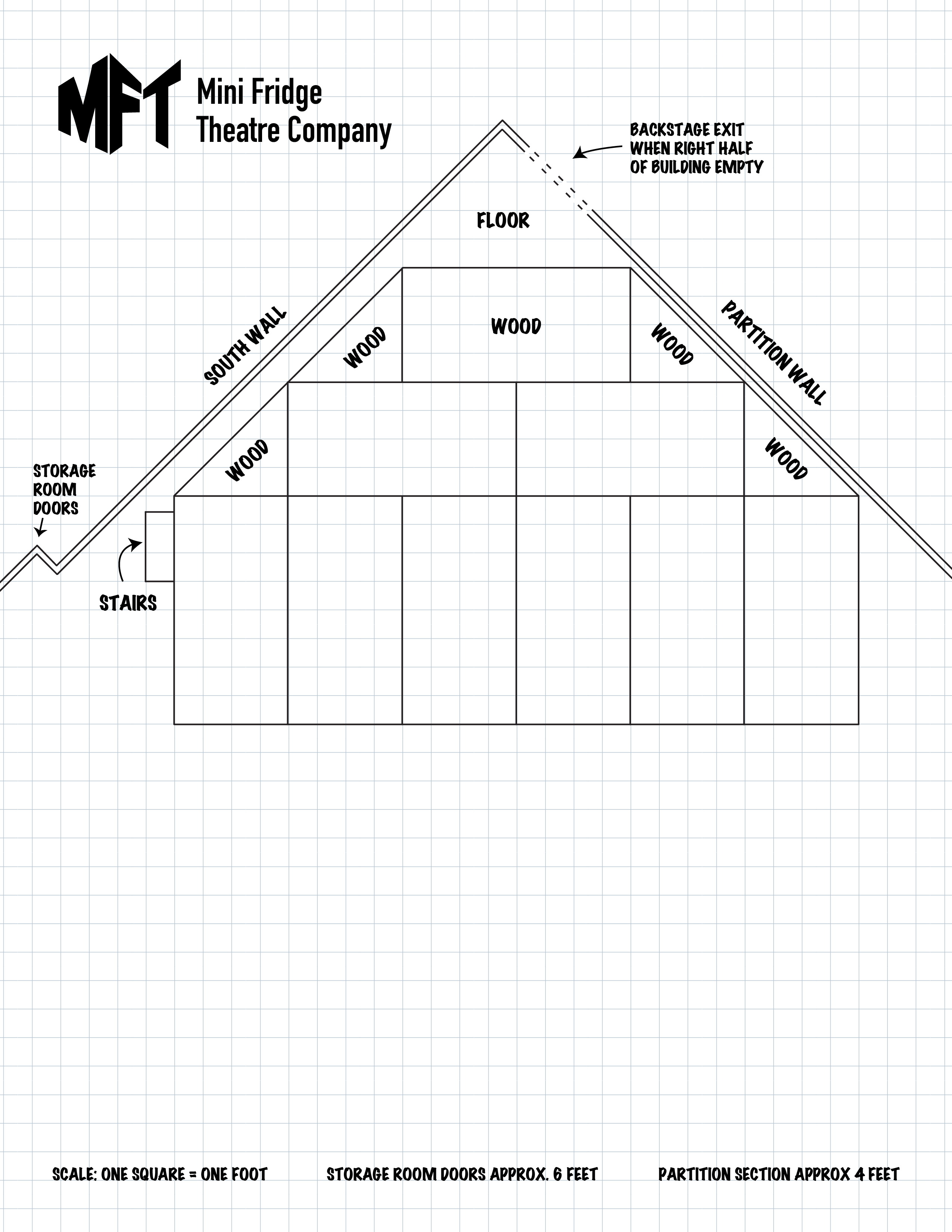 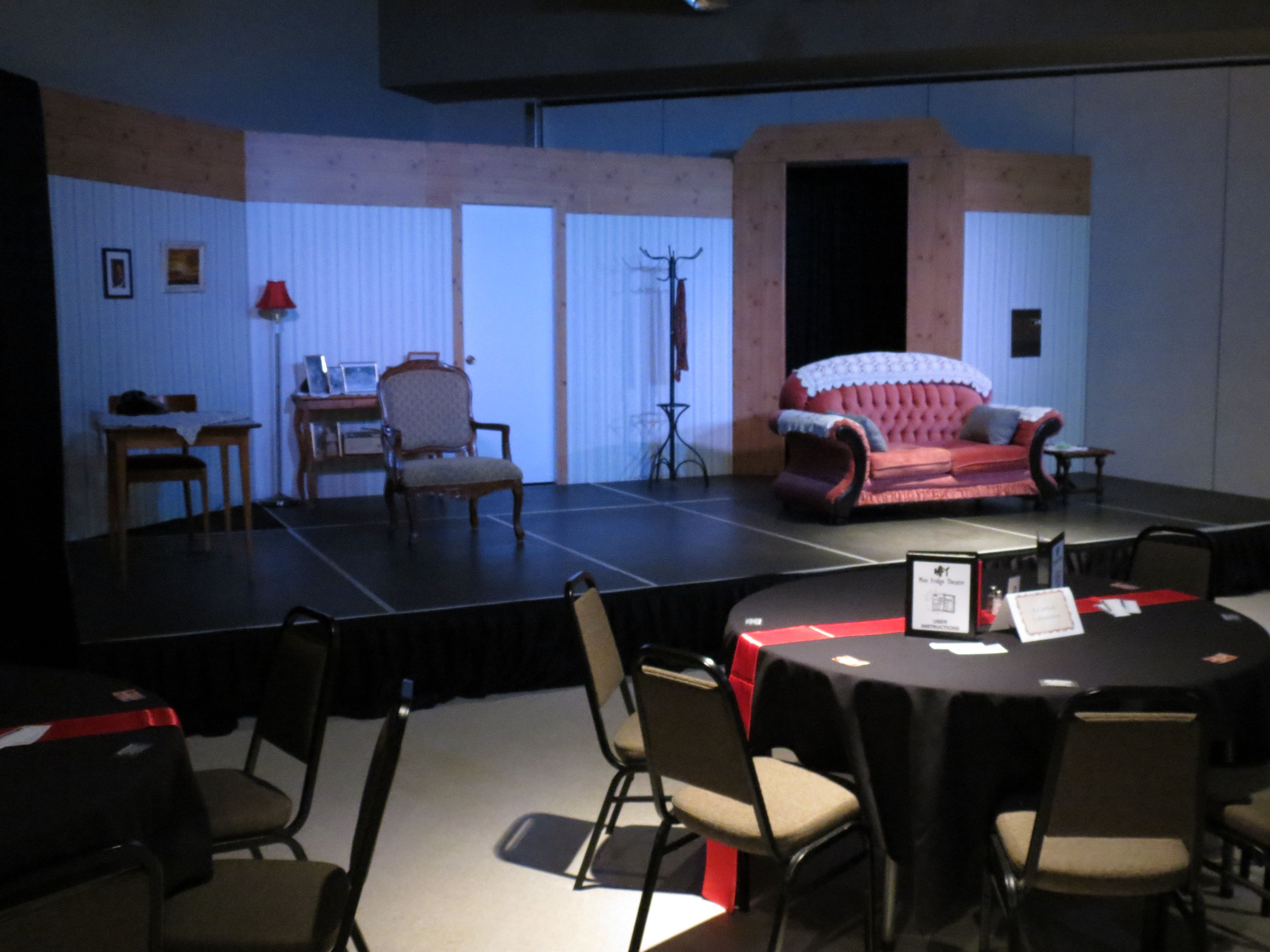 